Adjektive und ihre Gegenteile Die Maus ist ___________ .	≠	Das Pferd ist ___________ .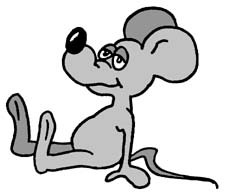 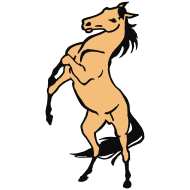 	Die Biene ist ___________ .	≠	Die Schildkröte ist ___________ .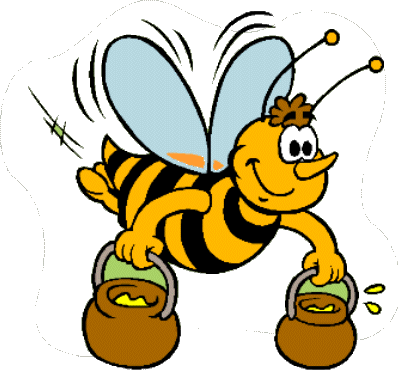 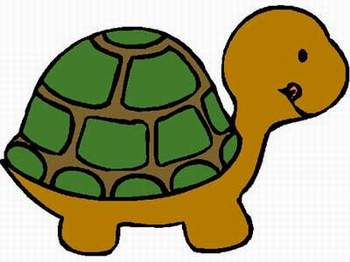 	Das Schaf ist ___________ .	≠	Der Esel ist ___________ .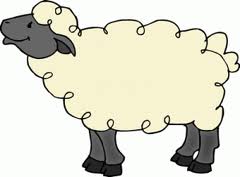 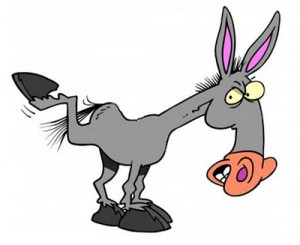 	Der Hamster ist ___________ .≠	Der Regenwurm ist ___________ .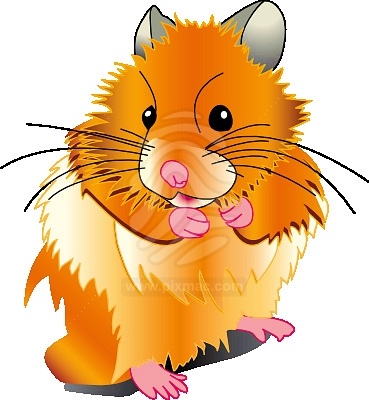 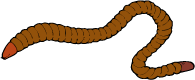 	Der Igel ist ___________ .	≠	Das Küken ist ___________ .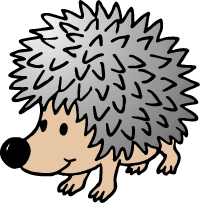 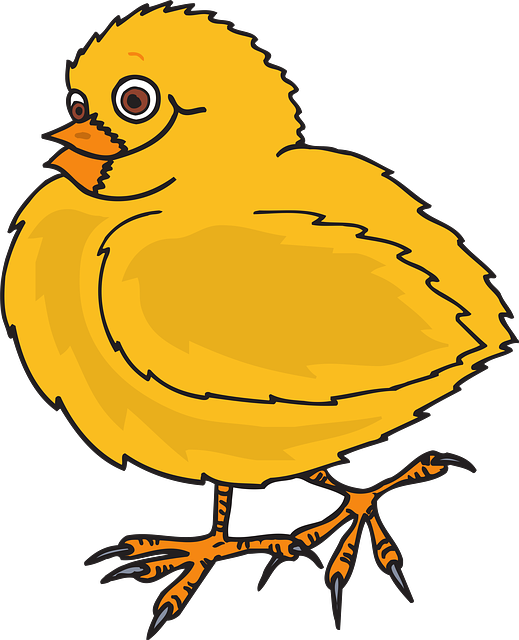 	Der Hase ist ___________ .	≠	Die Gans ist ___________ .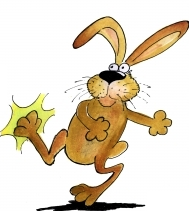 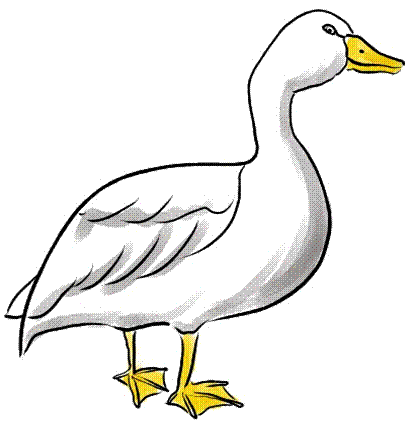 	Die Ente ist ___________ .	≠	Das Schwein ist ___________ .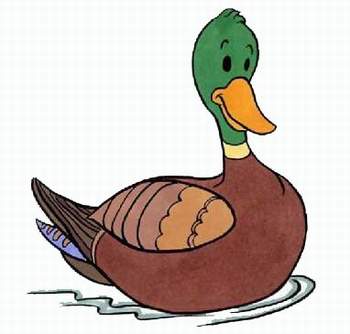 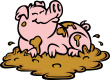 	Die Spinne ist ___________ .	≠	Die Katze ist ___________ .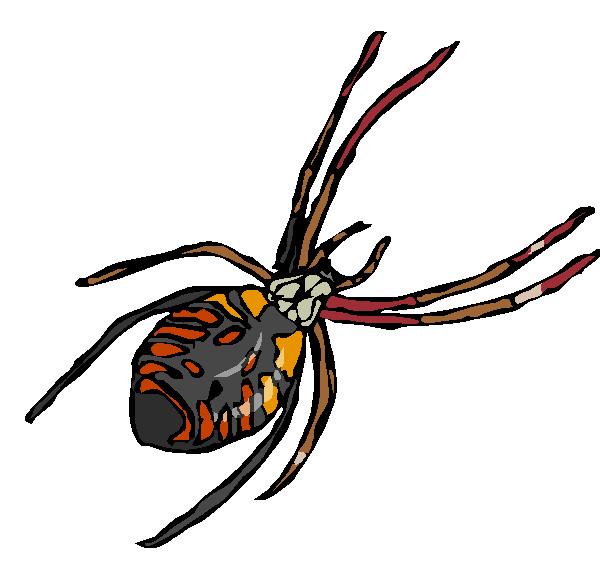 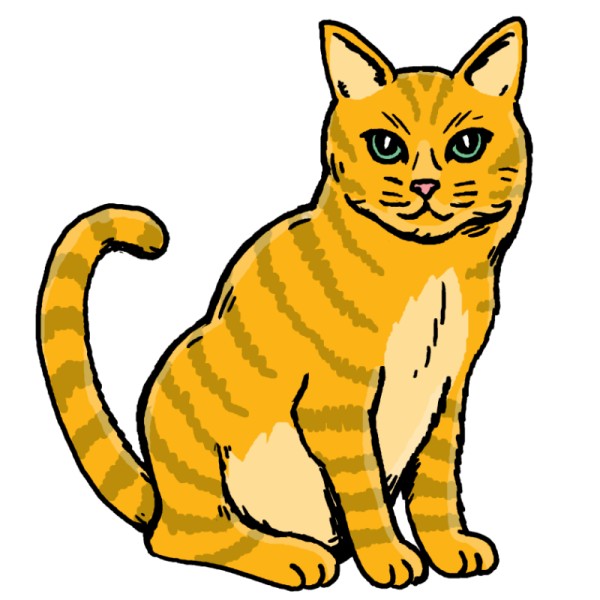 	Der Hahn ist ___________ .	≠	Das Huhn ist ___________ .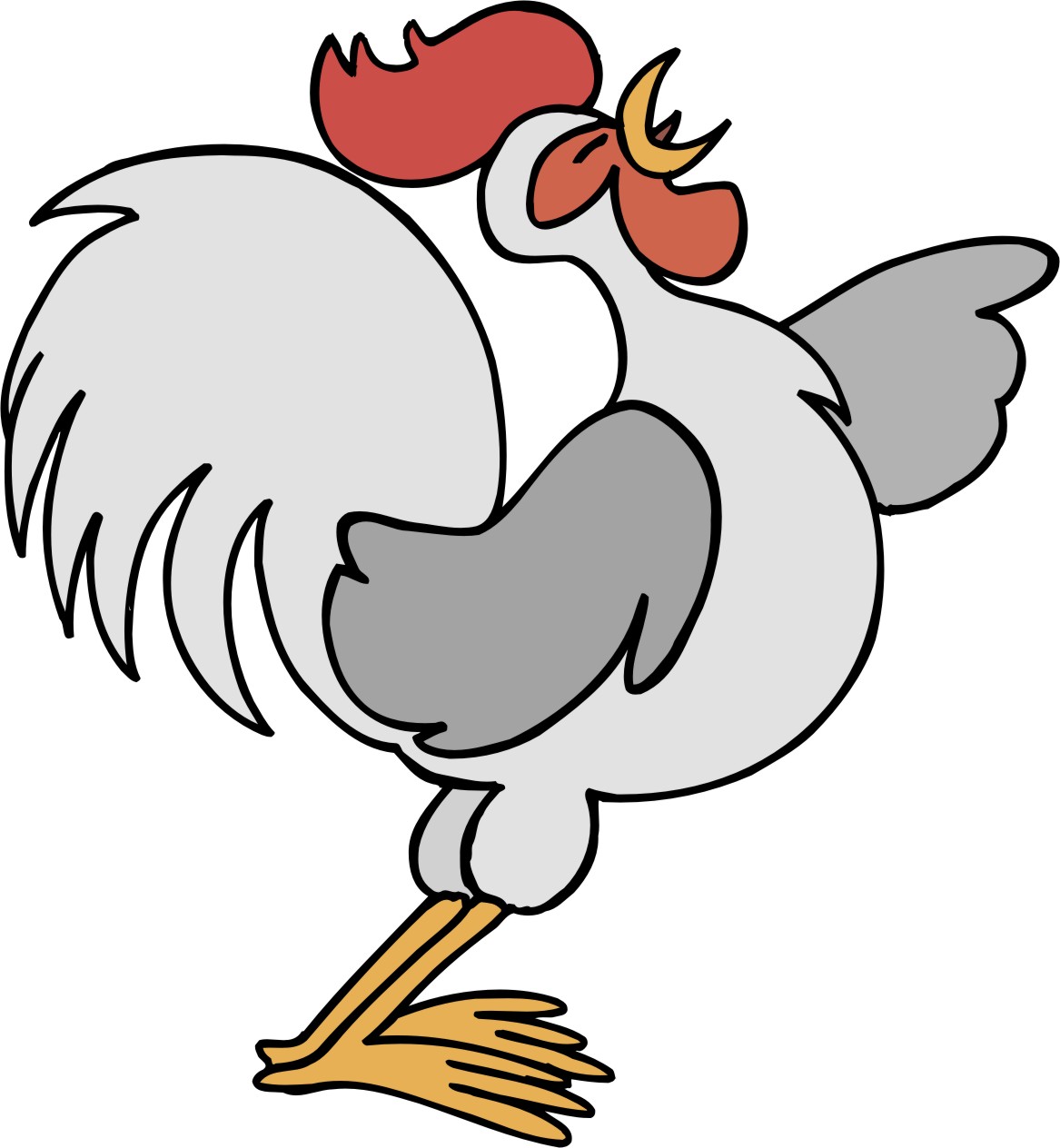 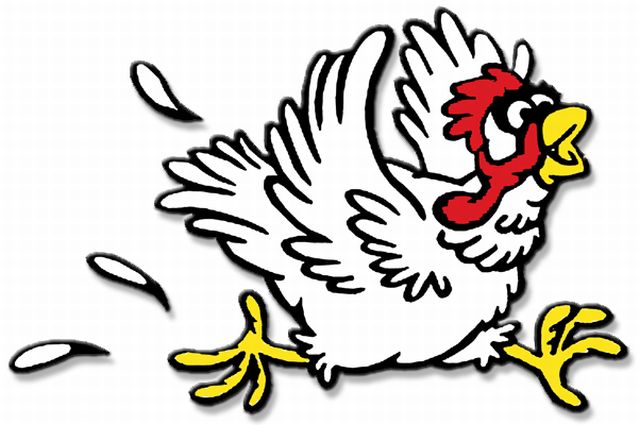 	Der Hund ist ___________ .	≠	Das Pony ist ___________ .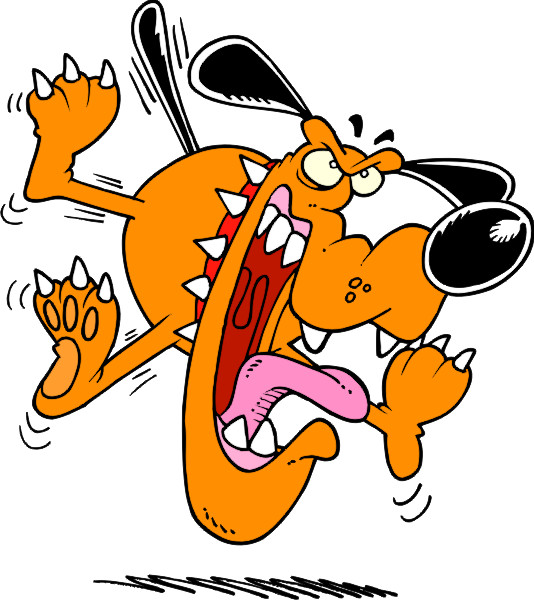 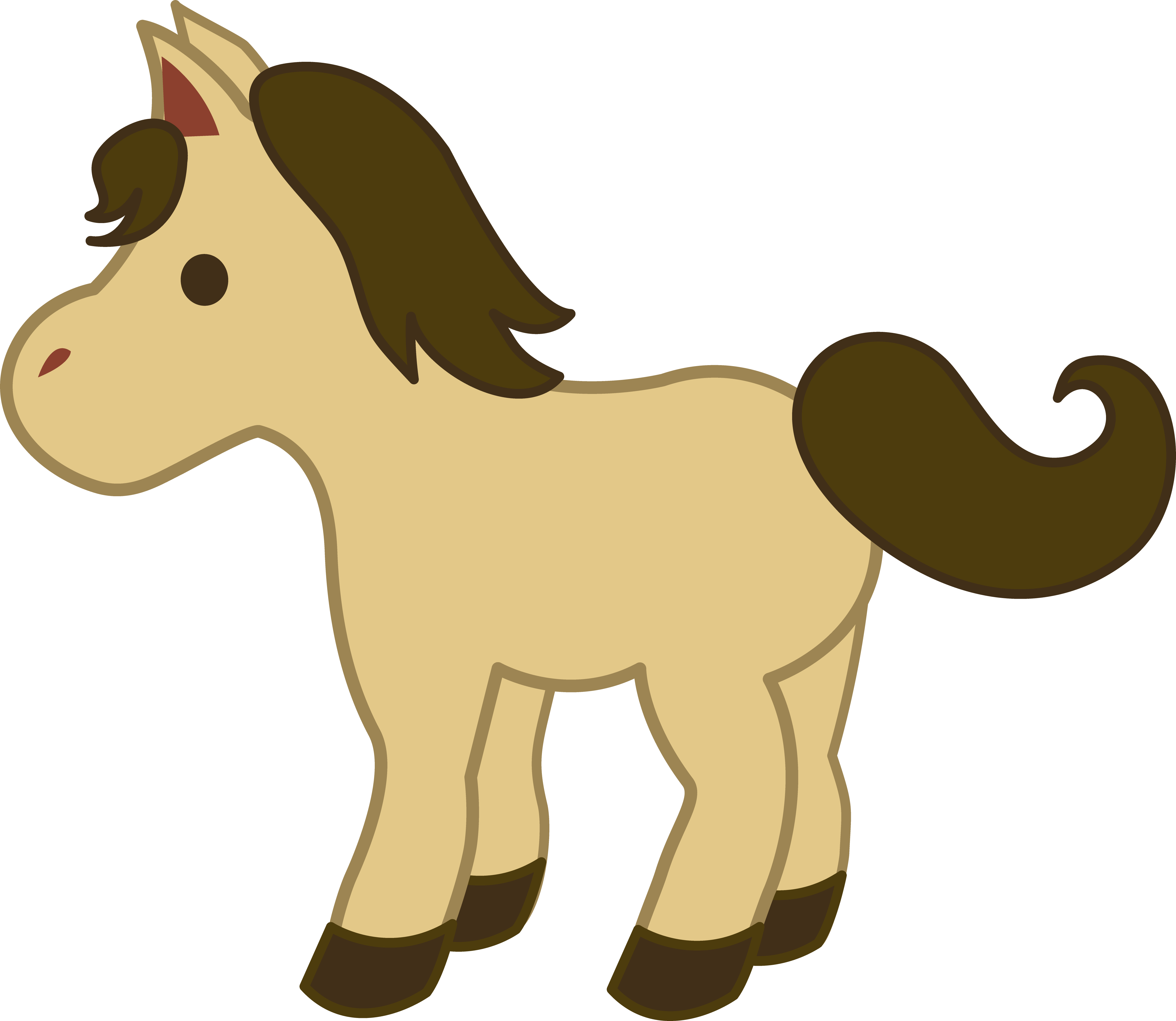 	Die Ziege ist ___________ .	≠	Das Lammist ___________ .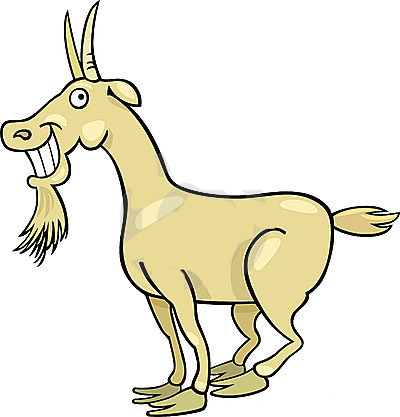 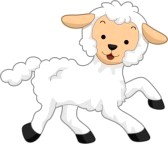 lieblich – hochnäsig – müßig – freundlich – winzig – gemächlich – ängstlich – zierlich – zickig – riesig – stachelig - fleißigzappelig – reinlich – kuschelig – niedlich – fürchterlich – schmuddelig – sanftmütig – pummelig –störrisch - ekelig